FICHA DE AVALIAÇÃO 4   ESCOLA:	  NOME: _________________________________________ N.º: ______ TURMA: _________ DATA: 	Grupo IPara cada uma das questões deste grupo, selecione a opção correta de entre as alternativas que lhe são apresentadas.Qual das seguintes expressões é equivalente, no seu domínio, a?(A)		(C)	(B)		(D)	Sejam  IR . Sabe-se que: Qual é o valor de  ?(A)	0	(B)		(C)		(D)	Qual é o valor de lim   ?(A)	0	(B)	1	(C)	– 1	(D)	Seja  a função definida em IR por:Qual é o valor de  ?(A)		(B)		(C)		(D)	Considere um sistema constituído por um ponto que se desloca sobre uma reta numérica num dado intervalo de tempo, de tal forma que a sua abcissa é dada em função do tempo t por:Qual é o valor do período deste oscilador harmónico?(A)	2	(B)	6	(C)	9	(D)	12Grupo IINas questões seguintes, apresente o seu raciocínio de forma clara, indicando todos os cálculos que tiver de efetuar e as justificações necessárias.Resolva, em IR , a equação    .Determine os valores dos parâmetros  , de modo que a função seja contínua em IR .No referencial  da figura, está representado: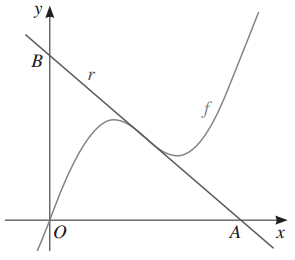 parte do gráfico da função  definida, em IR , por:a reta r , tangente ao gráfico de no ponto de abcissa ;os pontos A e B de interseção da reta r com os eixos  e , respetivamente.Determine o valor exato da área do triângulo [AOB]. Use exclusivamente métodos analíticos.Um corpo suspenso por uma mola sofre um movimento oscilatório descrito pela função definida por  , com  segundos.Determine a velocidade do corpo no instante t =1.Mostre que  e indique o valor da constante .Na figura, está representado um setor circular AOB com amplitude .Um ponto P move-se no arco AB entre A e B . Sabe-se que: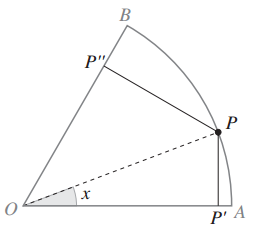  é o pé da perpendicular de  sobre [OA];  é o pé da perpendicular de  sobre [OB]; é a amplitude, em radianos, do ângulo AOP .Seja  a função que faz corresponder à amplitude , do ângulo AOP, a medida de .Mostre que  é dado por .Estude a função  quanto à monotonia e à existência de extremos relativos e indique o contradomínio da função.